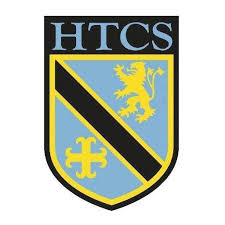                           Mathematics Faculty                          Year 10 Higher – Spring Term 1                        Unit 5 Overview – Fractions, Decimals and PercentagesTopicKey IdeasProgressProgressProgressTopicKey IdeasRAGFractions, Decimals and PercentagesI can convert recurring decimals into fractions and vice versa.Fractions, Decimals and PercentagesI can solve problems involving percentage increases & decreases, reverse percentages and percentage change.Fractions, Decimals and PercentagesI understand the difference between simple and compound interest.Fractions, Decimals and PercentagesI can solve problems involving repeated percentage change.LessonLearning FocusAssessmentKey Words1Converting fractions into recurring decimals (CM clip 127)Formative assessment strategies e.g. MWBs, whole class questioning, Diagnostic Questions, SLOP time with self-assessment, Live Marking etc.Assessment is also supported with our use of ILOs, set through Century Learning, Corbettmaths, Dr Frost Maths and Justmaths.Finally, units are assessed through skills checks and half termly assessments, as part of our Assessment Calendar in Mathematics.fraction, decimal, recurring, convert, division2Using algebraic methods to convert recurring decimals into fractions (CM clip 96)Formative assessment strategies e.g. MWBs, whole class questioning, Diagnostic Questions, SLOP time with self-assessment, Live Marking etc.Assessment is also supported with our use of ILOs, set through Century Learning, Corbettmaths, Dr Frost Maths and Justmaths.Finally, units are assessed through skills checks and half termly assessments, as part of our Assessment Calendar in Mathematics.fraction, decimal, recurring, convert, algebraic3Solving problems involving percentage increases & decreases, reverse percentages and percentage change (CM clips 233, 238 & 240)Formative assessment strategies e.g. MWBs, whole class questioning, Diagnostic Questions, SLOP time with self-assessment, Live Marking etc.Assessment is also supported with our use of ILOs, set through Century Learning, Corbettmaths, Dr Frost Maths and Justmaths.Finally, units are assessed through skills checks and half termly assessments, as part of our Assessment Calendar in Mathematics.percentage, increase, decrease, multiplier, reverse, original, profit, loss4Solving simple and compound interest problems (CM clip 236)Formative assessment strategies e.g. MWBs, whole class questioning, Diagnostic Questions, SLOP time with self-assessment, Live Marking etc.Assessment is also supported with our use of ILOs, set through Century Learning, Corbettmaths, Dr Frost Maths and Justmaths.Finally, units are assessed through skills checks and half termly assessments, as part of our Assessment Calendar in Mathematics.percentage, interest, simple, compound, multiplier5Solving problems involving repeated percentage change and exponential growth and decay (CM clip 236)Formative assessment strategies e.g. MWBs, whole class questioning, Diagnostic Questions, SLOP time with self-assessment, Live Marking etc.Assessment is also supported with our use of ILOs, set through Century Learning, Corbettmaths, Dr Frost Maths and Justmaths.Finally, units are assessed through skills checks and half termly assessments, as part of our Assessment Calendar in Mathematics.percentage, change, repeat, multiplier, increase, decrease, exponential, growth, decay